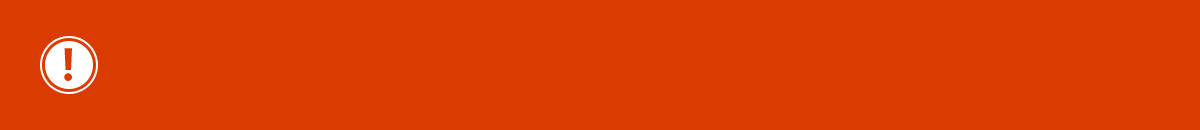 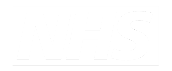 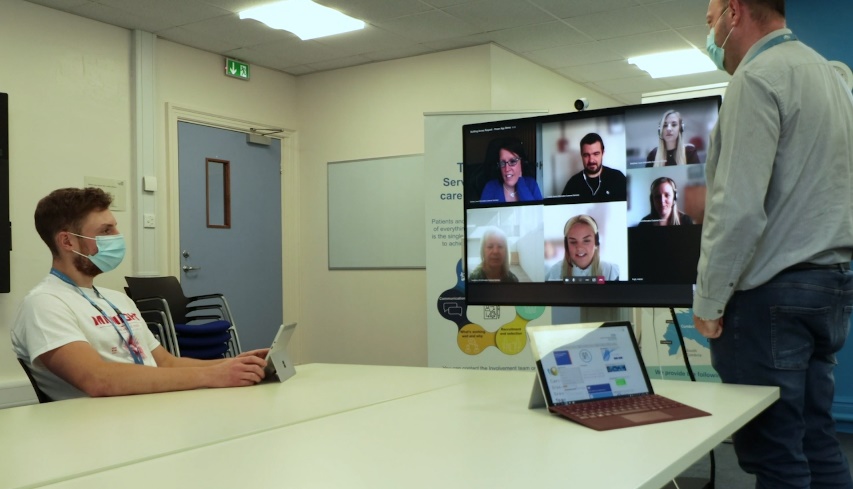 Use Teams to collaborateDear all,More and more colleagues are using Microsoft Teams to collaborate with the public sector. They shared some feedback with <name of the change lead or change team> to say that this allows them to:be more flexible as they can join meetings remotely from any locationconnect more easily with local councils, social workers, care providers and other partnershave a clear and joint-up picture of the individuals they are supportingmake better decisions thanks to increased attendance-	encourage knowledge sharing between healthcare and social care professionals We wanted to let you know because this may be a great time-saver for you as well. There are a few quick links for you below to get started if you are using Teams for the first time. If you want to know more about how to use Teams to collaborate with the public sector, look at the learning content on <link to NHS support net location>.We hope this is useful. Kind regards.<Your name>Getting startedSee what you can do with Microsoft TeamsGo to www.aka.ms/MicrosoftTeams
For additional guidance, tutorials and tips visit
www.successwithteams.com